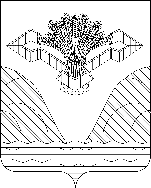 Российская ФедерацияСамарская областьАДМИНИСТРАЦИЯ МУНИЦИПАЛЬНОГО РАЙОНА СТАВРОПОЛЬСКИЙПОСТАНОВЛЕНИЕ            05.08.2019                                                                                                   № 6704нпаО внесении изменений в постановлениеадминистрации муниципального района Ставропольский Самарской области от 08.04.2019 № 2928нпа «Об утверждении Порядка организации работы специалистов МКУ «Управление сельского хозяйства муниципального района Ставропольский Самарской области» при проверке правильности составления документов на предоставление субсидии за счет средств областного бюджета сельскохозяйственным товаропроизводителям, осуществляющим свою деятельность на территории Самарской области, в целях возмещения затрат  в связи с производством сельскохозяйственной продукции  в части расходов на проведение мелиоративных мероприятий на землях сельскохозяйственного назначения и  подтверждение достоверности содержащихся в них сведений»В соответствии с постановлением Правительства Самарской области от 04.07.2019 № 461 «О внесении изменений в отдельные постановления Правительства Самарской области», администрация муниципального района Ставропольский постановляет:1. Внести в постановление администрации муниципального района Ставропольский Самарской области от  08.04.2019 № 2928нпа «Об утверждении Порядка организации работы специалистов МКУ «Управление сельского хозяйства муниципального района Ставропольский Самарской области» при проверке правильности составления документов на предоставление субсидии за счет средств областного бюджета сельскохозяйственным товаропроизводителям, осуществляющим свою деятельность на территории Самарской области, в целях возмещения затрат  в связи с производством сельскохозяйственной продукции  в части расходов на проведение мелиоративных мероприятий на землях сельскохозяйственного назначения и  подтверждение достоверности содержащихся в них сведений» следующие изменения:В Порядке организации работы специалистов МКУ «Управление сельского хозяйства муниципального района Ставропольский Самарской области» при проверке правильности составления документов на предоставление субсидии за счет средств областного бюджета сельскохозяйственным товаропроизводителям, осуществляющим свою деятельность на территории Самарской области, в целях возмещения затрат  в связи с производством сельскохозяйственной продукции  в части расходов на проведение мелиоративных мероприятий на землях сельскохозяйственного назначения и  подтверждение достоверности содержащихся в них сведений:в пункте 3:абзац седьмой после слов «заключения экспертизы» дополнить словами «(государственной или негосударственной)»;после абзаца тринадцатого дополнить абзацем следующего содержания: «копия положительного заключения экспертизы (государственной или негосударственной) сметной документации проведения гидромелиоративных мероприятий, заверенная производителем;».2. Контроль за исполнением настоящего постановления возложить на заместителя Главы района по сельскому хозяйству-руководителя управления М.П. Шевчука.3. Опубликовать настоящее постановление в газете «Ставрополь-на-Волге. Официальное опубликование» и на официальном сайте администрации муниципального района Ставропольский в сети «Интернет» stavradm.ru.4. Настоящее постановление вступает в силу со дня его официального опубликования.Глава муниципального района						            В.М.МедведевСамойлова28-15-08